WEDMORE PARISH COUNCIL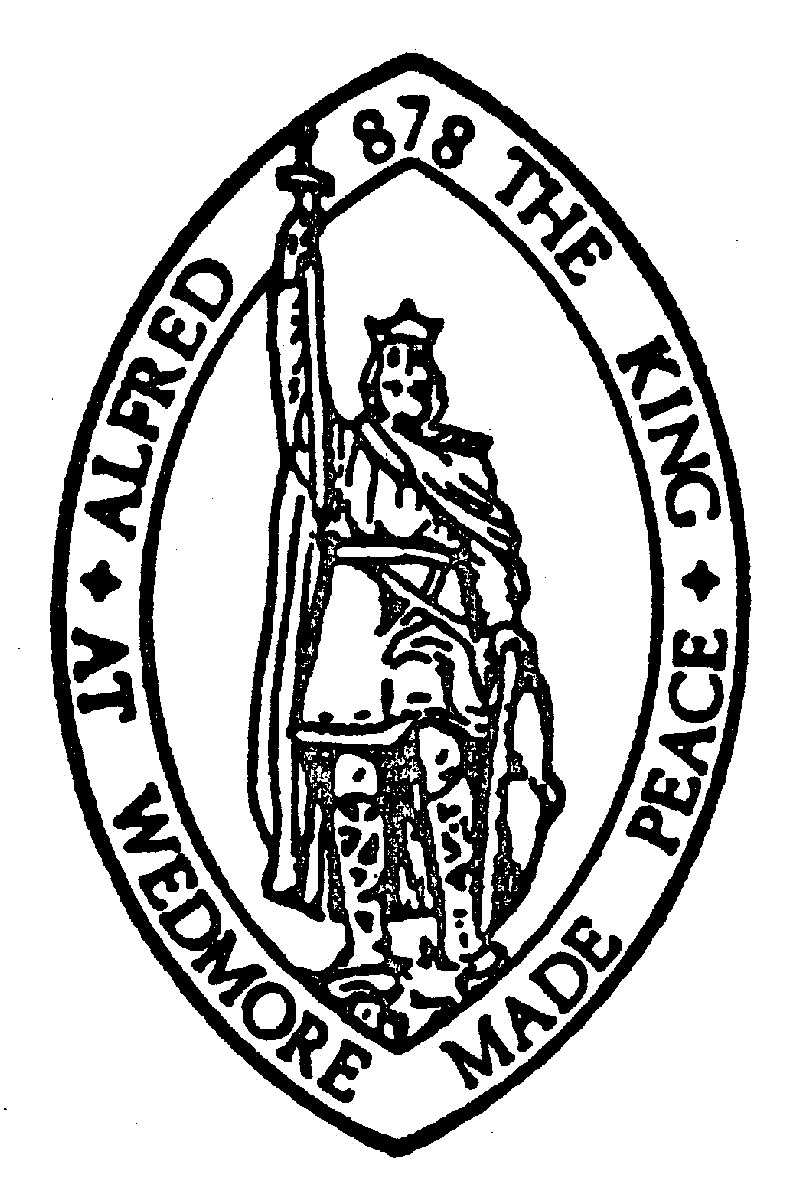 AGENDA for a Meeting of the Planning Committee to be held at The Council Rooms, Grants Lane, Wedmore on Wednesday 9th August 2023 at 7:30pm   Members of the electorate of the Parish are welcome to attend the meeting. The Chairman will at a convenient time in the transaction of business, allow any members of the public to make representations, answer questions or give evidence relating to the matter or business being transacted at the meeting.  (Public Bodies (Admission to Meetings) Act 1960 apologies for absenceto confirm the minutes from the meeting of the planning committee held on thursday 20th july 2023declarations of interest matters arising and information for councillors   50/23/00062/ECProposal: Certificate of lawfulness for the existing use of digging of a trench to receive foundations pursuant of the lawful commencement of planning permission 50/20/00075.Location: Home Farm, Snake Lane, Theale, Wedmore, Somerset, BS28 4SZApplicant: Mr N Ham50/23/00067/CMProposal: Certificate of lawfulness for the existing use of home garden office structure for business office use (clerical only) Monday - Friday between the hours of 9am - 5pm.Location: Bear House Farm, Stoughton Cross, Wedmore, BS28 4PUApplicant: Mr S Buckleyplanning applications – to be considered including: - 50/22/00124/DTProposal: Variations of Condition 2 of Planning Permission 50/17/00008 (Conversion of 3 barns into 3 dwellings and the erection of 7 dwellings with associated vehicular access and landscaping, on site of existing agricultural buildings (to be demolished).) to amend the design of the dwellings.Location: Paradise Barton, High Street, Blackford, Wedmore, Somerset, BS28 4NNApplicant: HFP Developments LtdComments Welcome By: 10/08/202350/22/00125/DTProposal: Reconstruction and conversion of 3no. barns into 3no. dwellings.Location: Paradise Barton, High Street, Blackford, Wedmore, Somerset, BS28 4NNApplicant: HFP Developments LtdComments Welcome By: 10/08/202350/23/00016/ECProposal: Conversion of barn to form 1no. dwelling and the erection of extension to the South elevation (to be demolished), also with the demolition of Dutch barn to allow for parking provisions.Location: Riverside Farm, Bartletts Bridge, Cocklake, Wedmore, Somerset, BS28 4HHApplicant: Mr & Mrs HewishComments Welcome By: 10/08/202350/23/00047Proposal: Erection of 28no. free standing solar panels with associated works.Location: Stoneybridge Farm, Wells Road, Latcham, Wedmore, Somerset, BS28 4SBApplicant: Mrs Casey Comments Welcome By:  09/08/202350/23/00060/ECProposal: Erection of a dwelling with improved access and associated landscaping.Location: Land North of, Dandos Lane, Wedmore, Somerset, BS28Applicant: Mr B CousinsComments Welcome By: 25/08/202350/23/00066/ECProposal: Erection of an agricultural workers dwelling.Location: Sparkmoor Farm, Blackford Road, Wedmore, Somerset, BS28Applicant: Mr H HoleComments Welcome By: 24/08/202350/23/00068/ECProposal: Application to determine if prior approval is required for a proposed change of use of agricultural building to a dwellinghouse and associated operational development.Location: Land Adjacent to, Quab Lane, Wedmore, Somerset, BS28Applicant: Mr S BabbageComments Welcome By: 10/08/2023prior to the start of the meeting public participation will take placeQuestions and comments are invited from members of the public immediately prior to council meetingsthe session is limited to 15 minutes and to a maximum of three minutes for each participant.